PROGRAM SZKOLENIA"Tematyka powierzchni budynków 
w prawie polskim, podejście praktyczne"30 listopad 2020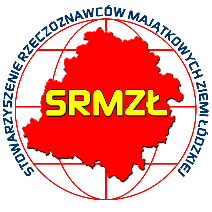 		HARMONOGRAM SZKOLENIA9:00 – 10:3010:45-12:1512:45-14:0014:15-16:00ZAKRES MERYTORYCZNY•  Chaos, bałagan i niewiedza – przyczyny stanu istniejącego. •  Normy pomiaru powierzchni stosowane na rynku polskim. •  Podstawy prawne wprowadzenia norm pomiaru powierzchni. •  Omówienie norm polskich, przedstawienie zasad pomiaru i obliczeń wszystkich rodzajów powierzchni. •  PN-ISO 9836:1997. •  PN-ISO 9836:2015-12. •  PN-70/B. •  Powierzchnia: użytkowa, usługowa, ruchu, konstrukcji, podstawowa, pomocnicza. •  Powierzchnia całkowita i wewnętrzna w budynkach jednolokalowych i wielolokalowych. •  Jak liczyć powierzchnie schodów w domach jednorodzinnych oraz budynkach wielorodzinnych? •  Błędy w normach pomiaru powierzchni co na to PKN? •  Gdzie architekci popełniają błędy na etapie projektowania budynków?  •  Błędnie liczona powierzchnia użytkowa przez deweloperów mieszkaniowych. •  Błędne interpretacje powierzchni użytkowej. •  Rozporządzenie  w  sprawie  EGIB  (ewidencja  gruntów  i  budynków),  omówienie  zasad  pomiarów  i klasyfikacji powierzchni. •  Ustawa  o  ochronie  praw  lokatorów  mieszkaniowym  zasobie  gminy  i  o  zmianie  Kodeksu  cywilnego  – kwestie powierzchni, omówienie zasad pomiarów i klasyfikacji powierzchni. •  Rozporządzenie  w  sprawie  szczegółowego  zakresu  i  formy  projektu  budowlanego,  omówienie  zasad pomiarów i klasyfikacji powierzchni. •  Ustawa o własności lokali, omówienie zasad pomiarów i klasyfikacji powierzchni. •  Wyliczenie ułamka nieruchomości wspólnej. •  Ustawa deweloperska w zakresie powierzchni lokali.•  Metryczki lokali u deweloperów – błędne zapisy. •  Co powinna zawierać metryczka lokalu. •  Powierzchnie a zaświadczenia o samodzielności lokali. •  Zaświadczenia o samodzielności lokali różna praktyka wydziałów architektury w różnych miasta. •  Rozporządzenie w sprawie warunków technicznych a powierzchnie i wysokości. •  Wysokość  pomieszczeń  a  redukcja  powierzchni  w  lokalach  mieszkalnych  i  niemieszkalnych  na  tle wszystkich przepisów i norm. •  BHWN, jaką powierzchnię użytkową honorują banki? •  Ustawa o podatkach i opłatach lokalnych. •  Powierzchnia użytkowa według ustawy a powierzchnia użytkowa w projekcie budowlanym. •  Powierzchnia podatku od nieruchomości lokali mieszkalnych. •  Powierzchnia podatku od nieruchomości pomieszczeń wspólnych i pomieszczeń przynależnych. •  Powierzchnia podatku nieruchomości budynków biurowych, centrów handlowych i magazynów. •  Kiedy zgłaszać zmianę w powierzchni do podatku od nieruchomości? •  W jakich przypadkach nie płacimy podatku za powierzchnię użytkową w najmie? •  Błędy popełniane przy wypełnianiu deklaracji podatkowych do podatku od nieruchomości.  •  Powierzchnie  do  podatku  dla  części  wspólnych  (powierzchnie  przynależne,  powierzchni  wspólne  do wyłącznego korzystania, garaż jako odrębny lokal). •  Budynek a budowla odnośnie stałego związania z gruntem.  •  Podatek od budowli. •  Jak terminologia w projekcie budowlanym może obniżyć podatki od nieruchomości?  •  Obligatoryjność stosowania norm pomiaru powierzchni.